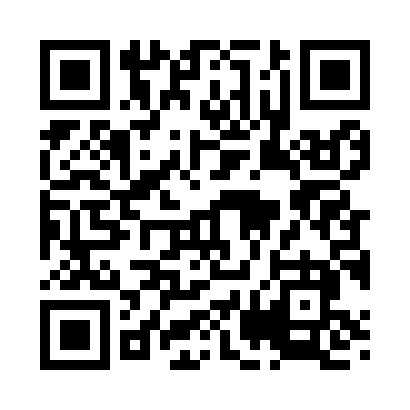 Prayer times for West Almond, New York, USAMon 1 Jul 2024 - Wed 31 Jul 2024High Latitude Method: Angle Based RulePrayer Calculation Method: Islamic Society of North AmericaAsar Calculation Method: ShafiPrayer times provided by https://www.salahtimes.comDateDayFajrSunriseDhuhrAsrMaghribIsha1Mon3:555:391:165:198:5210:362Tue3:565:401:165:198:5210:353Wed3:575:401:165:198:5110:354Thu3:575:411:165:198:5110:345Fri3:585:411:165:198:5110:346Sat3:595:421:165:198:5110:337Sun4:005:431:175:198:5010:338Mon4:015:431:175:198:5010:329Tue4:025:441:175:198:4910:3110Wed4:035:451:175:198:4910:3011Thu4:045:461:175:198:4810:2912Fri4:065:461:175:198:4810:2813Sat4:075:471:175:198:4710:2714Sun4:085:481:185:198:4710:2615Mon4:095:491:185:198:4610:2516Tue4:105:501:185:198:4510:2417Wed4:125:511:185:198:4510:2318Thu4:135:511:185:198:4410:2219Fri4:145:521:185:188:4310:2120Sat4:165:531:185:188:4210:2021Sun4:175:541:185:188:4110:1822Mon4:185:551:185:188:4110:1723Tue4:205:561:185:188:4010:1624Wed4:215:571:185:178:3910:1425Thu4:235:581:185:178:3810:1326Fri4:245:591:185:178:3710:1127Sat4:256:001:185:168:3610:1028Sun4:276:011:185:168:3510:0929Mon4:286:021:185:168:3410:0730Tue4:306:031:185:158:3310:0531Wed4:316:041:185:158:3110:04